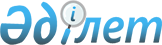 Бородулиха аудандық мәслихатының 2020 жылғы 16 қаңтардағы № 46-17-VI "2020-2022 жылдарға Бородулиха ауданы Подборный ауылдық округінің бюджеті туралы" шешіміне өзгерістер енгізу туралы
					
			Күшін жойған
			
			
		
					Шығыс Қазақстан облысы Бородулиха аудандық мәслихатының 2020 жылғы 25 желтоқсандағы № 56-20-VI шешімі. Шығыс Қазақстан облысының Әділет департаментінде 2020 жылғы 30 желтоқсанда № 8126 болып тіркелді. Күші жойылды - Шығыс Қазақстан облысы Бородулиха аудандық мәслихатының 2021 жылғы 19 қаңтардағы № 2-17-VII шешімімен
      Ескерту. Күші жойылды - Шығыс Қазақстан облысы Бородулиха аудандық мәслихатының 19.01.2021 № 2-17-VII шешімімен (01.01.2021 бастап қолданысқа енгізіледі).
      ЗҚАИ-ның ескертпесі.
      Құжаттың мәтінінде түпнұсқаның пунктуациясы мен орфографиясы сақталған.
      Қазақстан Республикасының 2008 жылғы 4 желтоқсандағы Бюджет кодексінің 109-1 бабының 1-тармағына, Қазақстан Республикасының 2001 жылғы 23 қаңтардағы "Қазақстан Республикасындағы жергілікті мемлекеттік басқару және өзін-өзі басқару туралы" Заңының 6-бабы 1-тармағының 1) тармақшасына сәйкес, Бородулиха аудандық мәслихаты ШЕШІМ ҚАБЫЛДАДЫ:
      1. Бородулиха аудандық мәслихатының 2020 жылғы 16 қаңтардағы № 46-17-VI "2020-2022 жылдарға арналған Бородулиха ауданы Подборный ауылдық округінің бюджеті туралы" (Нормативтік құқықтық актілерді мемлекеттік тіркеу тізілімінде 6626 нөмірімен тіркелген, Қазақстан Республикасы нормативтік құқықтық актілерінің электрондық түрдегі Эталондық бақылау банкінде 2020 жылғы 24 қаңтарда, "Пульс района", "Аудан тынысы" аудандық газеттерінде 2020 жылғы 28 ақпанда жарияланған) шешіміне мынадай өзгерістер енгізілсін:
      1-тармақ мынадай редакцияда жазылсын:
      "1. 2020-2022 жылдарға арналған Подборный ауылдық округінің бюджеті тиісінше 1,2,3-қосымшаларға сәйкес, соның ішінде 2020 жылға мынадай көлемдерде бекітілсін:
      1) кірістер – 20626 мың теңге, соның ішінде:
      салықтық түсімдер – 2702 мың теңге;
      салықтық емес түсімдер – 0 теңге;
      негізгі капиталды сатудан түсетін түсімдер – 0 теңге;
      трансферттер түсімі – 17924 мың теңге;
      2) шығындар – 20626 мың теңге;
      3) таза бюджеттік кредиттеу – 0 теңге;
      4) қаржы активтерімен операциялар бойынша сальдо – 0 теңге;
      5) бюджет тапшылығы (профициті) – 0 теңге;
      6) бюджет тапшылығын қаржыландыру (профицитін пайдалану) – 0 теңге.";
      осы шешімнің қосымшасына сәйкес аталған шешімнің 1-қосымшасы жаңа редакцияда жазылсын.
      2. Осы шешім 2020 жылғы 1 қаңтардан бастап қолданысқа енгізіледі. 2020 жылға арналған Подборный ауылдық округінің бюджеті
					© 2012. Қазақстан Республикасы Әділет министрлігінің «Қазақстан Республикасының Заңнама және құқықтық ақпарат институты» ШЖҚ РМК
				
      Сессия төрағасы, аудандық  мәслихат депутаты 

В. Мокроусова

      Аудандық мәслихат хатшысы 

У. Майжанов
Бородулиха 
аудандық мәслихатының 
2020 жылғы 25 желтоқсандағы 
№ 56-20-VI шешіміне қосымша
Санаты
Санаты
Санаты
Санаты
Санаты
Санаты
Сома (мың теңге)
Сыныбы
Сыныбы
Сыныбы
Сыныбы
Сома (мың теңге)
Ішкі сыныбы
Ішкі сыныбы
Сома (мың теңге)
Кiрiстер атауы
Сома (мың теңге)
I.КІРІСТЕР
20626
1
1
Салықтық түсiмдер
2702
01
01
Табыс салығы
280
2
Жеке табыс салығы 
280
04
04
Меншікке салынатын салықтар
2422
1
Мүлiкке салынатын салықтар
10
3
Жер салығы
70
4
Көлiк құралдарына салынатын салық
2342
2
2
Салықтық емес түсімдер
0
06
06
Басқа да салықтық емес түсімдер
0
1
Басқа да салықтық емес түсімдер
0
3
3
Негізгі капиталды сатудан түсетін түсімдер
0
 4
 4
Трансферттер түсімі 
17924
02
02
Мемлекеттiк басқарудың жоғары тұрған органдарынан түсетiн трансферттер
17924
3
Аудандардың (облыстық маңызы бар қаланың) бюджетінен трансферттер
17924
Функционалдық топ
Функционалдық топ
Функционалдық топ
Функционалдық топ
Функционалдық топ
Функционалдық топ
Сома
(мың теңге)
Кіші функция
Кіші функция
Кіші функция
Кіші функция
Кіші функция
Сома
(мың теңге)
Бюджеттік бағдарламалардың әкімшісі
Бюджеттік бағдарламалардың әкімшісі
Бюджеттік бағдарламалардың әкімшісі
Сома
(мың теңге)
Бағдарлама
Бағдарлама
Сома
(мың теңге)
Атауы
Сома
(мың теңге)
II. ШЫҒЫНДАР
20626
01
Жалпы сипаттағы мемлекеттiк қызметтер
17049
1
1
Мемлекеттi басқарудың жалпы функцияларын орындайтын өкiлеттi, атқарушы және басқа органдар
17049
124
Аудандық маңызы бар қала, ауыл, кент, ауылдық округ әкімінің аппараты
17049
001
Аудандық маңызы бар қала, ауыл, кент, ауылдық округ әкімінің қызметін қамтамасыз ету жөніндегі қызметтер
16669
022
Мемлекеттік органының күрделі шығыстары
380
06
Әлеуметтiк көмек және әлеуметтiк қамсыздандыру
762
9
9
Әлеуметтiк көмек және әлеуметтiк қамтамасыз ету салаларындағы өзге де қызметтер 
762
124
Аудандық маңызы бар қала, ауыл, кент, ауылдық округ әкімінің аппараты
762
026
Жергілікті деңгейде халықты жұмыспен қамтуды қамтамасыз ету
762
 07
Тұрғын үй-коммуналдық шаруашылық
1091
3
3
Елді мекендерді көркейту
1091
124
Аудандық маңызы бар қала, ауыл, кент, ауылдық округ әкімінің аппараты
1091
008
Елді мекендердегі көшелерді жарықтандыру 
834
009
Елді мекендердің санитариясын қамтамасыз ету
257
12
Көлiк және коммуникация
1070
1
1
Автомобиль көлiгi
1070
124
Аудандық маңызы бар қала, ауыл, кент, ауылдық округ әкімінің аппараты
1070
013
Аудандық маңызы бар қалаларда, ауылдарда, кенттерде, ауылдық округтерде автомобиль жолдарының жұмыс істеуін қамтамасыз ету
1070
15
Трансферттер
654
1
1
Трансферттер
654
124
Аудандық маңызы бар қала, ауыл, кент, ауылдық округ әкімінің аппараты
654
051
Заңнаманың өзгеруіне байланысты жоғары тұрған бюджет шығының өтеуге төмен тұрған бюджеттен ағымдағы нысаналы трансферттер 
654
ІІІ. Таза бюджеттік кредиттеу
0
IV. Қаржы активтерімен операциялар бойынша сальдо
0
Қаржы активтерін сатып алу
0
Мемлекеттiң қаржы активтерiн сатудан түсетiн түсiмдер 
0
V. Бюджет тапшылығы (профициті)
0
VI. Бюджет тапшылығын қаржыландыру (профицитiн пайдалану)
0